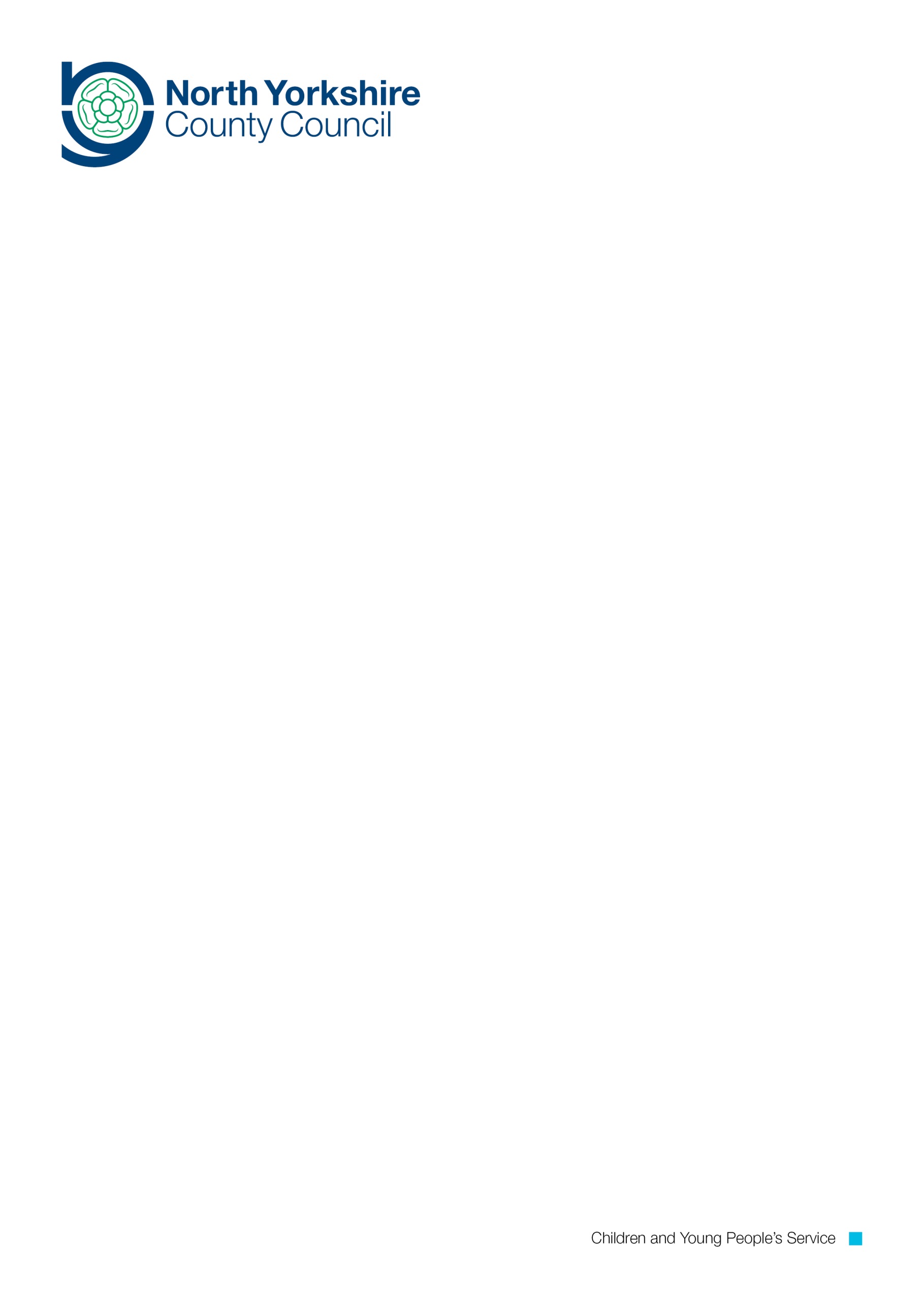 North Yorkshire County EnsemblesNorth Yorkshire’s County Ensembles meet six times in the year, culminating with either a residential course or a tour in the summer. We have a range of ensembles to suit all standards of instruments as well as a County Choir. Ensembles are open to children at Music Centres and Schools across the County. It is a unique opportunity for talented young people to experience larger ensemble playing and high quality performance opportunities. The rehearsals throughout the year take place at Tadcaster Grammar School, Toulston, Tadcaster, North Yorkshire. LS24 9NB.Rehearsal dates are:County Youth Choir (Year 7+) / County Youth Bands (Grade 5+, Y7+):16th October, 20th November, 22nd January, 19th March, 14th May and 25th June.County Youth Orchestra (Grade 5+, Y7+) / County Junior Orchestra (Grade 3-5, Y5+):16th October, 22nd January, 14th May.County Junior Band (Grade 3-5, Y5+):20th November, 19th March, 25th June.Registration is at 10am. Rehearsals start at 10.30 and finish at 3pm. Please bring a packed lunch.The Orchestras, Choir and Junior Band will have a residential course and final concert in the summer. Dates are as follows:Junior Band / Junior Orchestra: Sunday 9th July – Wednesday 12th July.Choir:				    Sunday 9th July – Thursday 13th July.Youth Orchestra:		    Sunday 9th July – Friday 14th July. The Youth Band will be holding a tour to Spain: Saturday 22nd July – Friday 29th JulyTo find out more about all these ensembles please visit:http://www.northyorkshiremusichub.co.uk/ensembles/county-youth-ensembles/Come along for our free taster day rehearsal and find out more about our ensembles on the 16th October (N.B. first taster session for Junior Band is on the 20th November.To register for this please email Jane Atkinson (jane.atkinson@northyorks.gov.uk).Look forward to seeing you all there! 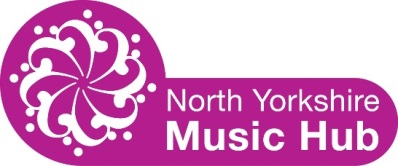 